1. AFTER registering and downloading the Blast App. 2. In the Blast App click yellow Invite Sponsors button (flip back and forth between contacts). 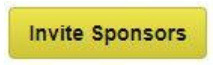 Enter every Parent, Grandparent, Aunt, Uncle, and Godparent.  Additional Contacts include Family Friends, Extended Family, Dentists, Orthodontists, Coworkers, and Neighbors. Do Not Include: Anyone under 21, Current Teachers ● Important: No contact information is shared, sold or used for any other purposes by Blast Athletics other than this fundraiser. Contacts will receive one immediate donation request and 3-4 reminders via text or email.Your Blast Rep is available to answer any ?s: josh@blastfundraising.com  714-623-8854Name/Nickname Cell Email   Relationship IDEAS1Parent2Parent3Grandma (mom’s side)4Grandpa (mom’s side)5Grandma (dad’s side)6Grandpa (dad’s side)7Aunts (mom’s side)8Uncles (mom’s side)9Aunt (dad’s side)10Uncles (dad’s side)11Godparents12Church leader/ pastor/ youth group13Dentist/Doctor14A business you frequent often 15Neighbor to the left16Neighbor to the right17Neighbor across the road/street18Favorite Elementary Teacher19Mom’s Boss, Dad’s Boss20Trainers, co-workers, extended family